CURRICULUM – VITAETeaching and Research Experience (in years)Fields of Specialization: Photochemistry, Green Chemistry, Fluoride removal Technique,                                           Bio-Adsorbent and Food Anti Oxidants,  Ph.D.Research Work Topic- Photochemistry Tittle: “Use Of Copper Hexacyanoferrate (II) As A Photocatalyst For Treatment of polluted Water” Ph. D .Award :- 26/02/2010 (Submitted- Feb. 2009 )Research Publications Total Papers: 21Published Papers: 17Name-- Dr. Paras Tak (Assistant Professor, Department of Chemistry, Pacificcollege of basic and appliedscience ) PAHER, University, Udaipur Ph. D (2010)(M.Sc. (2005) B.Sc. (2003)Home Add: 196/14, Ashok Nagar , Udaipur (Raj.) 313001Email-parastak2011@gmail.comContact no.+ 9462566872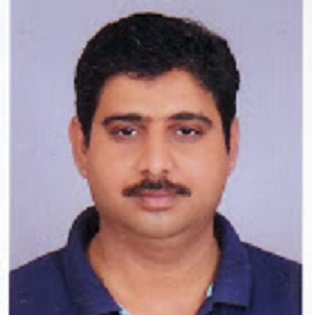 TeachingExperience:   12 yearsP.G.:	7 yearsU.G. : 12 years	ResearchExperience 12 to till now = 12 yearsPublished papers =00Communicated= 00Seminar/Conference/WorkshopTotal =36International= 03National = 33FDPTotal =03International =00National =02Editor/AdvisoryTotal=001.Editor in Chief :1.Editor in Chief :/Fellow memberof researchjournalBook Publication/ChaptersTotal=04Author Name :- Green Chemistry, Suresh C.  Ameta and Rakshit  Ameta ,Apple Academic  Press, New Jersey          (USA) 2014.(2) Microwave Assisted Organic Synthesis A Green       Chemical Approach” Suresh C.  Ameta, Pinki B.         Punjabi, Rakshit Ameta and Chetna Ameta,          Apple Academic, Press, New Jersey (USA) 2014.(3)  Solar Energy and Conversion Efficiency” Suresh          C. Ameta and Rakshit Ameta (Eds.)        Taylor & Francis UK (In Press). Book Name: (1) “Green Chemistry Fundamentals & Applications” Apple Academic Press, New Jersey (USA) 2014.(2) Microwave Assisted Organic Synthesis A Green      Chemical Approach, Suresh C.  Ameta, Pinki B.        Punjabi, Rakshit Ameta and Chetna Ameta (Eds.)      Apple Academic,Press, New Jersey (USA) 2014.Author Name :- Green Chemistry, Suresh C.  Ameta and Rakshit  Ameta ,Apple Academic  Press, New Jersey          (USA) 2014.(2) Microwave Assisted Organic Synthesis A Green       Chemical Approach” Suresh C.  Ameta, Pinki B.         Punjabi, Rakshit Ameta and Chetna Ameta,          Apple Academic, Press, New Jersey (USA) 2014.(3)  Solar Energy and Conversion Efficiency” Suresh          C. Ameta and Rakshit Ameta (Eds.)        Taylor & Francis UK (In Press). Book Name: (1) “Green Chemistry Fundamentals & Applications” Apple Academic Press, New Jersey (USA) 2014.(2) Microwave Assisted Organic Synthesis A Green      Chemical Approach, Suresh C.  Ameta, Pinki B.        Punjabi, Rakshit Ameta and Chetna Ameta (Eds.)      Apple Academic,Press, New Jersey (USA) 2014.Guest Lecture/ Invited SpeakerTotal =00Committee/ Activity coordinator /Total =04Coordinator of Minority committeeCoordinator admission committeeCoordinator of Workshop /Guest Lecture / Seminar and Conference CommitteeCoordinator of Placement Cell CommitteeMember of college culture and festival CommitteeMember of college examination committeeCoordinator of Minority committeeCoordinator admission committeeCoordinator of Workshop /Guest Lecture / Seminar and Conference CommitteeCoordinator of Placement Cell CommitteeMember of college culture and festival CommitteeMember of college examination committeeOther achievementsAwards Won 1St Prize in PG Seminar on Sigmatropic  Rearrangemen Reaction in 2005.Won 1st Prize in Poster Presentation in National Conference on “Green Techniques”             organized by Mewar University Chittorgarh                (Raj.) July 2014.Won 1st Prize in National Conference on “Advances In Chemical, Enviromental and                Biological Sciences” Organized by Govt.                   Meera Girls College, Udaipur (Raj.) 2016 Won 1St Prize in PG Seminar on Sigmatropic  Rearrangemen Reaction in 2005.Won 1st Prize in Poster Presentation in National Conference on “Green Techniques”             organized by Mewar University Chittorgarh                (Raj.) July 2014.Won 1st Prize in National Conference on “Advances In Chemical, Enviromental and                Biological Sciences” Organized by Govt.                   Meera Girls College, Udaipur (Raj.) 2016 